NATIONAL ASSEMBLY QUESTION FOR WRITTEN REPLYQUESTION NUMBER: 2714DATE OF PUBLICATION:  31 July 20152714: Ms V van Dyk (DA) to ask the Minister of Communications: Whether (a) she, (b) her Deputy Minister and (c) any officials in her department travelled to China in the 2014-15 financial year; if so, what was the (i) purpose of each specified visit and (ii)(aa) total cost and (bb) breakdown of such costs of each specified visit? NW3145EREPLY: DEPARTMENT OF COMMUNICATIONSThe Embassy of the People’s Republic of China has extended an invitation to Minister Muthambi F to attend the Ministerial Workshop on Development and Management of Radio and TV Media for Developing Countries trip will take place on 20 – 31 July 2015.The South African delegation was represented by:1. Chief of Staff.2. Outcome facilitator.3. Assistant director in the office of the DG.4. DTT project Head.5. Chief Director Broadcasting Policy. FINANCIAL IMPLICATIONS FOR SUPPORT STAFFNoteThe accommodation and ground transport in respect of the Head of the DTT Project and the CD: Broadcasting Policy were sponsored by the Government of China. The DoC was only responsible for paying the daily allowance for the period. There are no financial implications for the Minister due to the fact that the above expenses were catered by the Ministry of Commerce of the People’s Republic of China as the sponsor.  FINANCIAL IMPLICATIONS FOR MINISTERMR NN MUNZHELELEDIRECTOR GENERAL ACTINGDEPARTMENT OF COMMUNICATIONSDATE:MS AF MUTHAMBI (MP)MINISTER OF COMMUNICATIONSDATE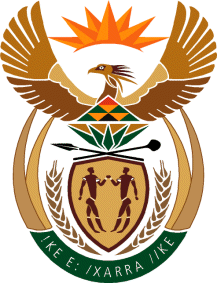 MINISTRY: COMMUNICATIONS
REPUBLIC OF SOUTH AFRICAPrivate Bag X 745, Pretoria, 0001, Tel: +27 12 473 0164   Fax: +27 12 473 0585Tshedimosetso House,1035 Francis Baard Street, Tshedimosetso House, Pretoria, 1000ItemPeopleExchange rateDaysCostAccommodation:Changsha, China311R46 200.00Ground Transport311R 11 000.00Ticket, service fees and insurance(To and From and internal Flights)5R130 710.00Daily Allowance5 (note)11R63 864.80TotalR 251 774.80ItemPeopleExchange rateDaysCostAccommodation:111R0.00Ground Transport111R0.00VIP Services at airport111R0.00Ticket, service fees and insurance1R0.00Ticket, service fees and insurance1R12 807.44TotalR12 807.44